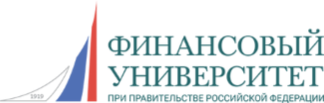  «Финансовый университет при Правительстве Российской Федерации»(Финуниверситет)Барнаульский филиалПРОГРАММАмежкафедрального научно-практического круглого стола с международным участиемна тему:«МИРОВАЯ ЭКОНОМИКА СЕГОДНЯ: ТЕНДЕНЦИИ И ПЕРЕСПЕКТИВЫ (НА АНГЛИЙСКОМ ЯЗЫКЕ)»Место проведения:Барнаульский филиалАдрес: г. Барнаул, просп. Ленина, 54, ауд. 6036 июня 2017 годаБарнаул - 2017Организаторы: Барнаульский филиал Финансового университета при Правительстве РФ: кафедра «Философия, история и право», «Экономика, менеджмент, маркетинг».Дата проведения:  6 июня  2017 годаНачало: в 8.00 час.Место проведения: аудитория 603 Барнаульского филиала Финансового университета при Правительстве РФУчастники: Сэндфорд Кролик, доктор Философии (США)Академические достижения:Джеймс Мэдисон Университет (г. Верджиния), преподаватель 1976-1982 гг.;Департамент религии и философии, преподаватель, 1982-1983гг.;Высшая школа, факультет гуманитарных и социальных наук (г.Колорадо), ассистент профессора, 1984-1986гг.;Высшая школа бизнеса Дэнвера Даниэльса, лектор по деловой этике,  2000-2001гг.,Барнаульский государственный педагогический университет, Лингвистический институт, профессор, 2012г,Ведущий специалист департамента международного сотрудничество, с 2011 г.,Алтайский государственный университет, кафедры английской филологии, профессор, 2006-2007 гг.Научно-педагогические работники кафедры «Экономика, менеджмент, маркетинг», «Философия, история и право» Барнаульского филиала Финансового университета при Правительстве РФ.Студенты первого и второго курсов очного отделения, направления подготовки «Экономика» и «Менеджмент» Барнаульского филиала Финансового университета при Правительстве РФ. Модераторы: Поволоцкая О.А., доцент кафедры «Экономика, менеджмент, маркетинг»; Шелкова С.В., к.ф.н., доцент кафедры «Философия, история и право».С приветственным словом выступают Поволоцкая О.А., доцент кафедры «Экономика, менеджмент, маркетинг»; Шелкова С.В., к.ф.н., доцент кафедры «Философия, история и право».Вопросы для обсуждения:  ВТО как универсальная площадка для торговых переговоров.Современная Россия в мировой экономике.Макроэкономические показатели некоторых стран мирового хозяйства.Приглашаем принять участие всех желающих!Federal State-financed Educational Institution of Higher EducationFinancial University under the Government of the Russian Federation(Financial University)Barnaul branchPROGRAMMEscientific and practical round table with international participation«THE WORLD ECONOMY TODAY: TRENDS AND PROSPECTS (IN ENGLISH)»Location:Barnaul branchAddress: Barnaul, Lenin Ave, 54, Room 603Barnaul - 2017Organizers: Barnaul branch, Financial University under the Government of the Russian Federation: “Philosophy, History and Law”, “Economics, Management, Marketing” chairs.Date: 8.00.  06.06.2017Location: Room 603, Barnaul branch of the Financial University under the Government of the Russian FederationParticipants: 1) Sanford Krolick, Ph.D. (USA)Academic Appointments:University of Virginia James Madison University Instructor 1976-1982;Department of Religious Studies Department of Philosophy Instructor 1982-83;Colorado School of Mines Department of Humanities and Social Sciences Assistant Professor 1984-1986; University of Denver Daniels College of Business, Lecturer in Business Ethics 2000-2001;Barnaul State Pedagogical University (Russia) Linguistic Institute Philology Faculty Professor, Business and Inter-Cultural Studies 2012;Chief Specialist, Dept. of International Cooperation; 2011-present;Altai State University Faculty of English Philology Professor, Business and Culture 2006-2007.2) Scientific-pedagogical employees of ‘Economics, Management, Marketing’, ‘Philosophy, History and Law’ chairs of Barnaul branch, Financial University under the Government of the Russian Federation.3) First and second year students of the Barnaul branch of Financial University under the Government of the Russian Federation, direction of training “Economics” and  “Management”.Moderators: Olga A. Povolotskaya, associate Professor of ‘Economics, Management, Marketing’ chair, Svetlana V. Shelkova, associate Professor of ‘Philosophy, History and Law’ chair.With a welcoming speech to the participants act:Olga A. Povolotskaya, associate Professor of ‘Economics, Management, Marketing’ chair; Svetlana V. Shelkova, associate Professor of ‘Philosophy, History and Law’ chair.Questions for discussion: 1. WTO as a universal platform for trade negotiations.2. Modern Russia in the world economy.3. Macroeconomic indicators of some countries of the world economy.We invite everyone to the participation!